Bulletin d’inscription - Agent territorialRencontre territoriale de la solidaritéAutisme et protection de l’enfance : Diagnostiquer pour mieux prévenir et accompagner11 mai 2017 – Inset AngersA retourner à : stefany.chihab@cnfpt.fr Tél. : 02 41 22 41 43 Le CNFPT prend en charge les frais d’inscription ainsi que le repas du midi.Les frais de déplacements et d’hébergement sont à la charge des participants ou de leur employeur.Pour remplir les champs grisés ou cases à cocher, cliquez deux fois sur la zone et tapez votre texteIdentification personnelleMadame           Monsieur Nom usuel :        Nom patronymique :       Prénom :      Né(e) le :        à : .        (dépt :      )Adresse :       Code postal :             Ville :      Vous avez un handicap nécessitant une prise en charge logistique particulière :     oui  Non Collectivité employeurNom :       Adresse :      Code postal :       Ville :      situation professionnelleLieu de travail (résidence administrative) :      Fonction :      		Service :      Grade :      	Catégorie A  B  C Date d’entrée dans le grade       	Date d’entrée dans la FPT      E-mail obligatoire :      Téléphone professionnel :       		Téléphone portable :      Afin de vous délivrer une attestation de formation conforme, merci de nous indiquer à quel titre cette formation est suivie :Professionnalisation au 1er emploi                          Professionnalisation tout au long de la vie Prise de poste à responsabilité 	Formation de perfectionnement 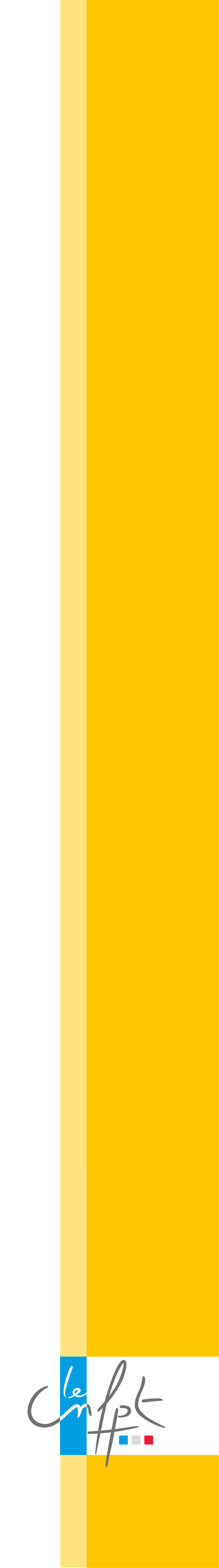 Date      Signature StagiaireSignature Collectivité